Université Mohamed Khider Biskra					                Département d’informatiqueFaculté des sciences exactes et des sciences de la nature et de la vie		    Niveau :  3 LMDModule : IA                                                                                                                Année: 2020/2021Solution des exercicesExercice 1 : Chaînage avant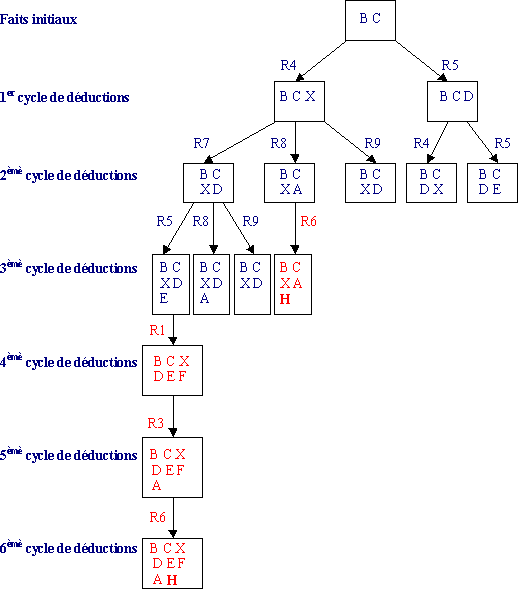 Exercice 1 : Chaînage arrière 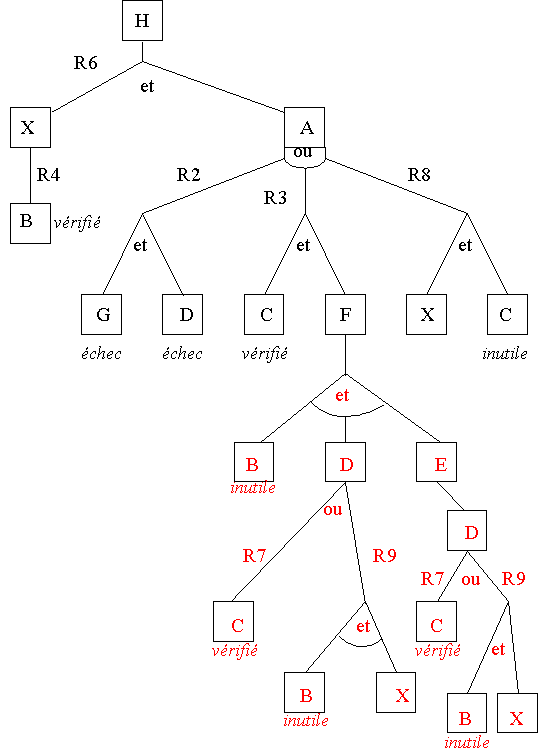 Exercice 2 : Produit de deux entiersproduit(X,Y,Z):-Z is X*Y.(le signe « = » est remplacé par « is » en prolog)Exercice 3 : PGCD de deux entierspgcd(X,X,X).pgcd(X,Y,D):-X<Y,X1 is Y-X,pgcd(X,X1,D).pgcd(X,Y,D):-X>Y,pgcd(Y,X,D).Exercice 4 :1re solution:moyenne(L,M):-moyenne(L,N,S,M).moyenne([T],1,T,T).                      % moyenne([],0,0,0).moyenne([T|L],N,S,M):- moyenne(L,N1,S1,_), N is N1+1, S is T+S1, M is S/N.2e solution:moyenne(L,M):-moyenne(L,N,M).moyenne([T],1,T).                                 % moyenne([],0,0).moyenne([T|L],N,M):-moyenne(L,N1,M1), N is N1 + 1, M is(T+(M1*N1))/N.Exercice 5 :% renverse_liste% 1re solution:renverse([],[]).renverse([X|XS], ZS] :- renverse(XS, YS), append(YS, [X], ZS).% 2e solution. On passe d’une arité 2 à une arité 3 :renverse(X, Y):-renverse(X, [], Y).renverse([X|XS], Accu, ZS):- renverse(XS,[X|Accu], ZS).renverse([], ZS, ZS).% palindromepalindrome(L):-renverse(L,L).Exercice 6 :% duplicate/2duplicate([],[]).duplicate([X|Xs],[X,X|Ys]):-duplicate(Xs,Ys).Exercice 7 :% substituer/3substituer(_,_,[],[]).substituer(X,Y,[X|L1],[Y|L2]):-substituer(X,Y,L1,L2 ).substituer(X,Y,[T|L1],[T|L2]):-substituer(X,Y,L1,L2), X\=T.